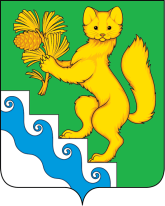 АДМИНИСТРАЦИЯ БОГУЧАНСКОГО РАЙОНАП О С Т А Н О В Л Е Н И Е17. 07.2023                            с. Богучаны                             № 706-пО внесении изменения  в Порядок организации питания обучающихся в общеобразовательных организациях, расположенных на территории муниципального образования Богучанский район, по имеющим государственную аккредитацию основным общеобразовательным программам, без взимания платы, утвержденный постановлением  администрации Богучанского района  от 30.10.2019 №1060-пВ соответствии с Федеральным  законом  от 06.10.2003 N 131-ФЗ "Об общих принципах организации местного самоуправления в Российской Федерации",  Законом Красноярского края от 27.12.2005 №17-4377 «О наделении органов местного самоуправления муниципальных районов и городских округов края государственными полномочиями по обеспечению питанием обучающихся в муниципальных и частных общеобразовательных организациях по имеющим государственную аккредитацию основным общеобразовательным программам без взимания платы»,  на основании со статьи  1  Закона Красноярского края от 20.04.2023 N 5-1756 «О внесении изменений в Закон края «О защите прав ребенка»  и статью 1 Закона края "О наделении органов местного самоуправления муниципальных районов, муниципальных округов и городских округов края государственными полномочиями по организации и осуществлению деятельности по опеке и попечительству»,   ст. 11, 14 Закона Красноярского края от 02.11.2000 №12-961 «О защите прав ребенка», руководствуясь ст.ст. 7, 8, 40, 43, 47 Устава Богучанского района Красноярского края, ПОСТАНОВЛЯЮ:Внести изменение в Порядок организации питания обучающихся в общеобразовательных организациях, расположенных на территории муниципального образования Богучанский район, по имеющим государственную аккредитацию основным общеобразовательным программам, без взимания платы, утвержденный постановлением  администрации Богучанского района  от 30.10.2019 №1060-п (далее по тексту-  Порядок), а именно:  в абзаце втором пункт  2 Порядка слова «в Богучанском районе Красноярского края на душу населения»   заменить словами «на душу населения в соответствии с Законом края от 17 декабря 2004 года N 13-2780 «О порядке установления величины прожиточного минимума в крае" (далее - Закон края «О порядке установления величины прожиточного минимума в крае»)»; в абзацах третьем, четвертом пункта 2 Порядка слова «в Богучанском районе Красноярского края на душу населения»   заменить словами «на душу населения в соответствии с Законом края «О порядке установления величины прожиточного минимума в крае»; в абзацах втором - четвертом пункта 3 Порядка слова «в Богучанском районе Красноярского края на душу населения»   заменить словами «на душу населения в соответствии с Законом края «О порядке установления величины прожиточного минимума в крае»; в пункте  четыре в Приложение 1 (заявление о предоставлении питания) к Порядку  слова  « в районах  края на душу  населения»  заменить словами  «на душу населения в соответствии с Законом края «О порядке установления величины прожиточного минимума в крае».Контроль за исполнением настоящего постановления возложить на заместителя главы Богучанского района по социальным вопросам И.М Брюханова.Постановление вступает в силу со дня, следующего за днём официального опубликования в Официальном вестнике.Постановление подлежит размещению на официальном сайте управления образования администрации Богучанского района (http://www.boguo.ru). Исполняющий  обязанности Главы Богучанского  района                                                        А.С.Арсеньева